السيد عميد كلية التربية للعلوم الإنسانية يواصل متابعته سير أعمال التأهيل للقاعة الكبرى للدراسات العلياكتب /إعلام الكلية :واصل السيد عميد كلية التربية للعلوم الإنسانية في جامعة ديالى الأستاذ الدكتور لؤي صيهود التميمي، اليوم  الاربعاء 12/حزيران/ 2024م، متابعته سير أعمال التأهيل للقاعة الكبرى للدراسات العليا واعمال انشاء التغليف الخارجي بالمرمر والكرانيت .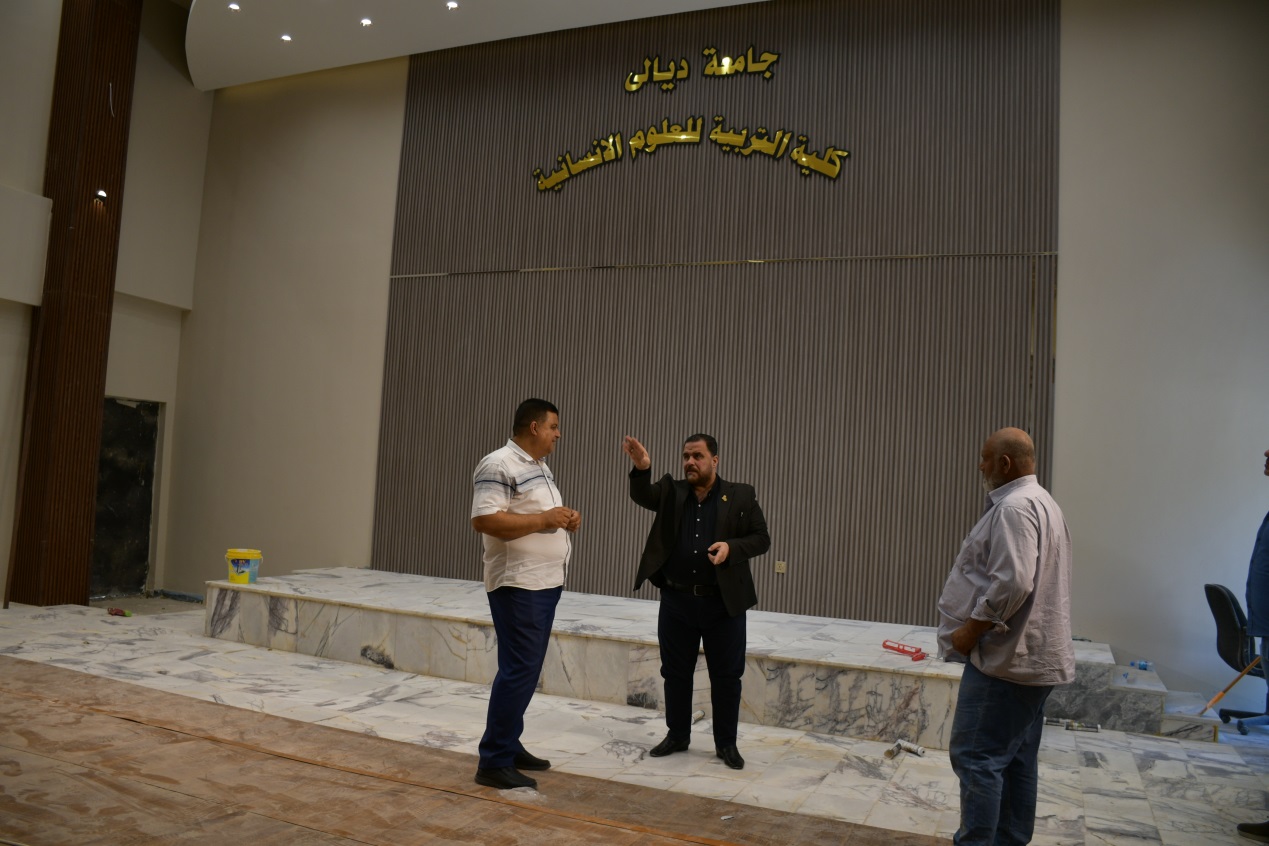 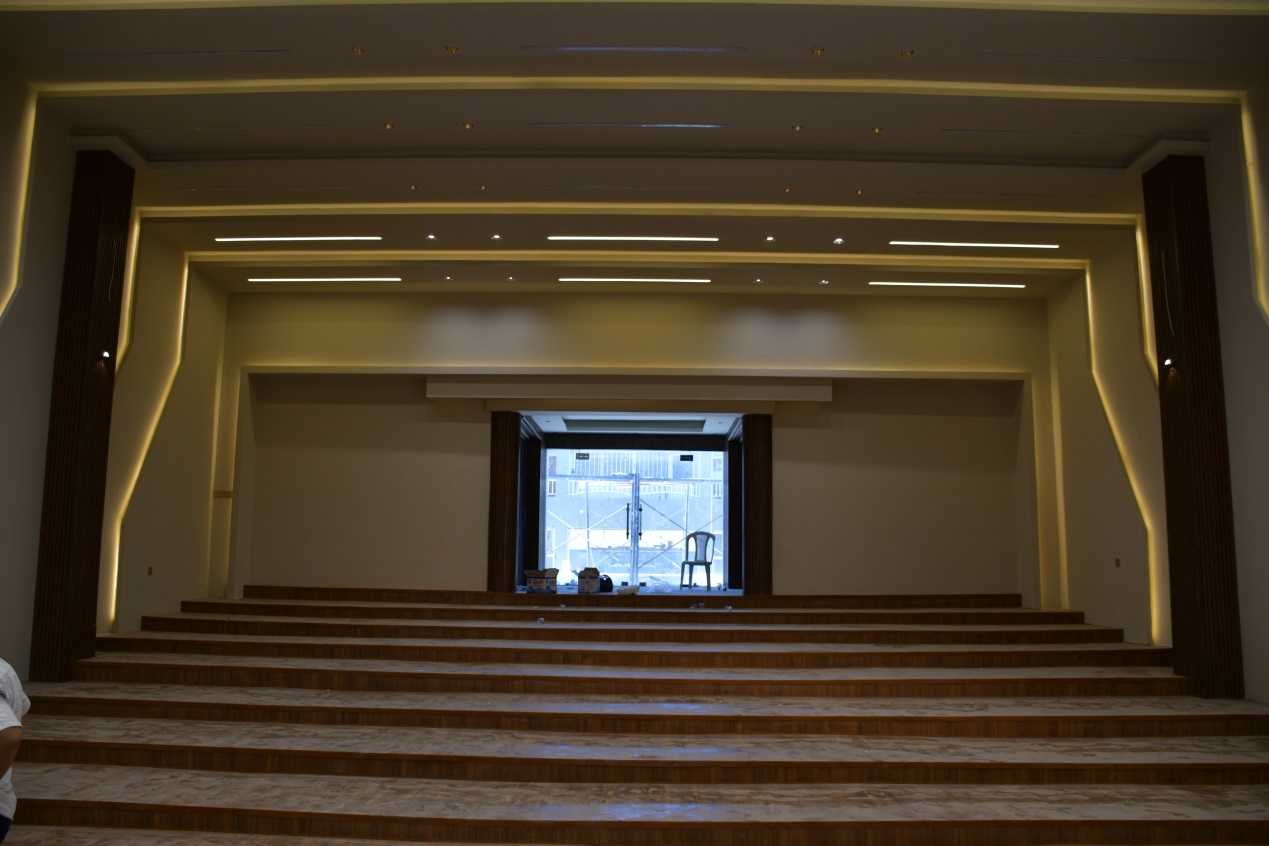 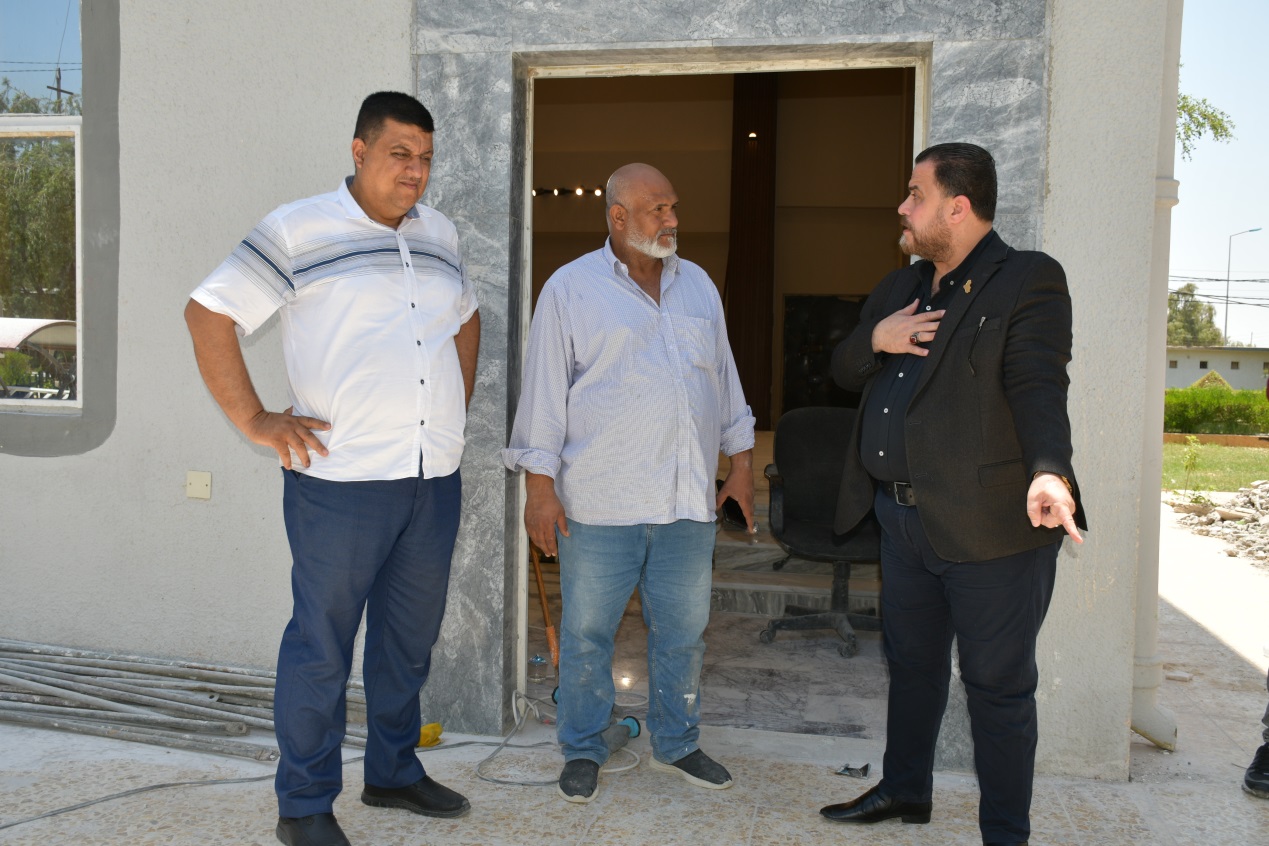 